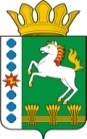 КОНТРОЛЬНО-СЧЕТНЫЙ ОРГАН ШАРЫПОВСКОГО РАЙОНАКрасноярского краяЗаключениена проект Решения Родниковского сельского Совета депутатов «О внесении изменений и дополнений в Решение Родниковского сельского Совета депутатов от 14.12.2017 № 25-71 «О бюджете поселения на 2018 год и плановый период 2019-2020 годов» (в ред. от 23.04.2018 № 29-85)22 мая  2018 год 							     		№ 68Настоящее экспертное заключение подготовлено Контрольно – счетным органом Шарыповского района на основании ст. 157 Бюджетного  кодекса Российской Федерации, ст. 9 Федерального закона от 07.02.2011 № 6-ФЗ «Об общих принципах организации и деятельности контрольно – счетных органов субъектов Российской Федерации и муниципальных образований», ст. 5 Решения Шарыповского районного Совета депутатов от 20.09.2012 № 31/289р «О внесении изменений и дополнений в Решение Шарыповского районного Совета депутатов от 21.06.2012 № 28/272р «О создании Контрольно – счетного органа Шарыповского района» (в ред. от 20.03.2014 № 46/536р, от 25.09.2014 № 51/573р) и в соответствии со стандартом организации деятельности Контрольно – счетного органа Шарыповского района СОД 2 «Организация, проведение и оформление результатов финансово – экономической экспертизы проектов Решений Шарыповского районного Совета депутатов и нормативно – правовых актов по бюджетно – финансовым вопросам и вопросам использования муниципального имущества и проектов муниципальных программ» утвержденного приказом Контрольно – счетного органа Шарыповского района от 16.12.2013 № 29, Соглашения от 15.01.2015 «О передаче Контрольно-счетному органу Шарыповского района полномочий Контрольно-счетного органа Родниковского  сельсовета по осуществлению внешнего муниципального финансового контроля».Представленный на экспертизу проект Решения Родниковского сельского Совета депутатов «О внесении изменений и дополнений в Решение Родниковского сельского Совета депутатов от 14.12.2017 № 25-71  «О бюджете поселения на 2018 год и плановый период 2019-2020 годов» (в ред. от 23.04.2018 № 29-85) направлен в Контрольно – счетный орган Шарыповского района 21 мая 2018 года. Разработчиком данного проекта Решения является администрация Родниковского сельсовета.Мероприятие проведено 21-22 мая 2018 года.В ходе подготовки заключения Контрольно – счетным органом Шарыповского района были проанализированы следующие материалы:- проект Решения Родниковского сельского Совета депутатов «О внесении изменений и дополнений в Решение Родниковского сельского Совета депутатов от 14.12.2017 № 25-71 «О бюджете поселения на 2018 год и плановый период 2019-2020 годов»;-  решение Родниковского сельского Совета депутатов от 14.12.2017 № 25-71 «О бюджете поселения на 2018 год и плановый период 2019-2020 годов» (в ред. от 23.04.2018 № 29-85).Согласно статье 6 Решения Родниковского сельского Совета депутатов от 14.12.2017 № 25-71 «О бюджете поселения на 2018 год и плановый период 2019-2020 годов» Администрация Родниковского сельсовета вправе в ходе исполнения бюджета поселения вносить изменения в сводную бюджетную роспись бюджета поселения на 2018 год и плановый период 2019-2020 годов.В соответствии с проектом  Решения Родниковского  сельского Совета депутатов «О внесении изменений и дополнений в Решение Родниковского сельского Совета депутатов от 14.12.2017 № 25-71 «О бюджете поселения на 2018 год и плановый период 2019-2020 годов» предлагается внести изменения в следующие статьи:В статью 1 внести следующей изменения:«1. Утвердить основные характеристики  бюджета поселения  на 2018 год:Таблица 1(руб.)Общий объем доходов бюджета поселения увеличивается на 2018 год в сумме 801 578,00 руб. (7,50%) за счет безвозмездных поступлений.Общий объем расходов бюджета поселения увеличивается в сумме 801 578,00 руб. или на 7,48% .Анализ изменения расходов бюджета поселения в 2018 году(руб.)По подразделу 0409 «Дорожное хозяйство» увеличение в сумме 901 578,00 руб. (157,49%) на капитальный ремонт и ремонт автомобильных дорог общего пользования местного значения за счет средств дорожного фонда Красноярского края.Статье 10 «Дорожный фонд Родниковского сельсовета» излагается в новой редакции:«Утвердить объем бюджетных ассигнований дорожного фонда Родниковского сельсовета на 2018 год в сумме 1 310 534,00  руб., в том числе за счет акцизов по подакцизным товарам (продукции), производимым на территории Российской Федерации - 178 500,00 рублей, за счет межбюджетных трансфертов из краевого бюджета – 1 108 034,00 руб., за счет налога на доходы физических лиц – 24 000, 00 руб.; на 2019 год в сумме 223 200,00 руб., в том числе за счет акцизов по подакцизным товарам (продукции), производимым на территории Российской Федерации – 199 200,00 руб., за счет налога на доходы физических лиц – 24 000,00 руб.; на 2020 год в сумме 228 000,00 руб., в том числе за счет акцизов по подакцизным товарам (продукции), производимым на территории Российской Федерации – 204 000,00 руб., за счет налога на доходы физических лиц – 24 000,00 руб.».Приложения 4, 5, 6, 8, 10, 11 к Решению излагаются в новой редакции согласно приложений 1-6 к проекту Решения.При проверке правильности планирования и составления проекта Решения  нарушений не установлено.На основании выше изложенного Контрольно – счетный орган  Шарыповского района предлагает принять депутатам Родниковского сельсовета проект Решения Родниковского сельского Совета депутатов «О внесении изменений и дополнений в Решение Родниковского сельского Совета депутатов от 14.12.2017 № 25-71 «О бюджете поселения на 2018 год и плановый период 2019-2020 годов» (в ред. от 23.04.2018 № 29-85).АудиторКонтрольно – счетного органа						И.В. ШмидтПредыдущая редакцияПредлагаемая редакцияОтклонение % отклонения1) прогнозируемый общий объем доходов бюджета поселения в сумме10 691 837,00 11 493 415,00 + 801 578,00107,502) общий объем расходов бюджета поселения  в сумме10 713 355,23 11 514 933,23 + 801 578,00107,483) дефицит бюджета поселения  в сумме21 518,23 21 518,230,000,004) источники финансирования дефицита бюджета поселения  в сумме21 518,2321 518,230,000,00наименование показателя бюджетной классификацииРаздел, подразделпредыдущая редакция предлагаемая редакция отклонение% отклонения12345 (4-3)6Общегосударственные вопросы01004 133 812,884 133 812,880,00100,00функционирование высшего должностного лица субъекта РФ и органа местного самоуправления0102607 662,00607 662,000,00100,00функционирование Правительства РФ, высших органов исполнительной власти субъектов РФ, местных администраций01043 478 792,883 478 792,880,00100,00резервные фонды011142 000,0042 000,000,00100,00другие общегосударственные вопросы01135 358,005 358,000,00100,00Национальная оборона0200292 800,00292 800,000,00100,00мобилизационная и вневойсковая подготовка0203292 800,00292 800,000,00100,00Национальная безопасность и правоохранительная деятельность030040 466,3540 466,350,00100,00обеспечение пожарной безопасности031039 466,3539 466,350,00100,00другие вопросы в области национальной безопасности и правоохранительной деятельности03141 000,001 000,000,00100,00Национальная экономика0400508 956,001 310 534,00801 578,00257,49дорожное хозяйство0409508 956,001 310 534,00801 578,00257,49Жилищно - коммунальное хозяйство05001 383 090,001 383 090,000,00100,00жилищное хозяйство050137 571,0037 571,000,00100,00коммунальное хозяйство0502176 796,00176 796,000,00100,00благоустройство05031 168 723,001 168 723,000,00100,00Культура, кинематография08004 327 830,004 327 830,000,00100,00культура08014 327 830,004 327 830,000,00100,00Социальная политика100026 400,0026 400,000,00100,00пенсионное обеспечение100126 400,0026 400,000,00100,00ВСЕГО РАСХОДЫ10 713 355,2311 514 933,23801 578,00107,48